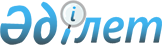 Об утверждении Положения о государственном учреждении "Отдел образования акимата города Костаная"
					
			Утративший силу
			
			
		
					Постановление акимата города Костаная Костанайской области от 18 декабря 2015 года № 3471. Зарегистрировано Департаментом юстиции Костанайской области 11 января 2016 года № 6129. Утратило силу постановлением акимата города Костаная Костанайской области от 6 апреля 2017 года № 1022      Сноска. Утратило силу постановлением акимата города Костаная Костанайской области от 06.04.2017 № 1022 (вводится в действие по истечении десяти календарных дней после дня его первого официального опубликования).

      В соответствии с Законом Республики Казахстан от 23 января 2001 года "О местном государственном управлении и самоуправлении в Республики Казахстан", Указом Президента Республики Казахстан от 29 октября 2012 года № 410 "Об утверждении Типового положения государственного органа Республики Казахстан" акимат города Костаная ПОСТАНОВЛЯЕТ:

      1. Утвердить прилагаемое Положение о государственном учреждении "Отдел образования акимата города Костанай".

      2. Государственному учреждению "Отдел образования акимата города Костаная" обеспечить государственную регистрацию вышеуказанного Положения в органах юстиции в соответствии с действующим законодательством Республики Казахстан.

      3. Настоящее постановление вводится в действие по истечении десяти календарных дней после дня его первого официального опубликования.

 Положение
о государственном учреждении
"Отдел образования акимата города Костаная"
1. Общие положения      1. Государственное учреждение "Отдел образования акимата города Костаная" является государственным органом Республики Казахстан, осуществляющим руководство в сфере проведения государственной образовательной политики на территории города Костаная, направленной на обеспечение прав граждан, на получение общедоступного и качественного образования.

      2. Государственное учреждение "Отдел образования акимата города Костаная" имеет ведомства.

      3. Государственное учреждение "Отдел образования акимата города Костаная" осуществляет свою деятельность в соответствии с Конституцией и законами Республики Казахстан, актами Президента и Правительства Республики Казахстан, иными нормативными правовыми актами, а также настоящим Положением.

      4. Государственное учреждение "Отдел образования акимата города Костаная" является юридическим лицом в организационно-правовой форме государственного учреждения, имеет печать и штампы со своим наименованием на государственном языке, бланки установленного образца, в соответствии с законодательством Республики Казахстан счета в органах казначейства.

      5. Государственное учреждение "Отдел образования акимата города Костаная" вступает в гражданско-правовые отношения от собственного имени.

      6. Государственное учреждение "Отдел образования акимата города Костаная" имеет право выступать стороной гражданско-правовых отношений от имени государства, если оно уполномочено на это в соответствии с законодательством.

      7. Государственное учреждение "Отдел образования акимата города Костаная" по вопросам своей компетенции в установленном законодательством порядке принимает решения, оформляемые приказами руководителя государственного учреждения "Отдел образования акимата города Костаная" и другими актами, предусмотренными законодательством Республики Казахстан.

      8. Структура и лимит штатной численности государственного учреждения "Отдел образования акимата города Костаная" утверждаются в соответствии с действующим законодательством.

      9. Местонахождение юридического лица: индекс 110000, Костанайская область, город Костанай, улица Шайсултана Шаяхметова, дом 108.

      10. Полное наименование государственного органа - государственное учреждение "Отдел образования акимата города Костаная".

      11. Настоящее Положение является учредительным документом государственного учреждения "Отдел образования акимата города Костаная".

      12. Финансирование деятельности государственного учреждения "Отдел образования акимата города Костаная" осуществляется из республиканского и местных бюджетов.

      13. Государственному учреждению "Отдел образования акимата города Костаная" запрещается вступать в договорные отношения с субъектами предпринимательства на предмет выполнения обязанностей, являющихся функциями государственного учреждения "Отдел образования акимата города Костаная".

      Если государственному учреждению "Отдел образования акимата города Костаная" законодательными актами предоставлено право осуществлять приносящую доходы деятельность, то доходы, полученные от такой деятельности, направляются в доход государственного бюджета.

 2. Миссия, основные задачи, функции, права и обязанности государственного органа      14. Миссия государственного учреждения "Отдел образования акимата города Костаная": обеспечение эффективного функционирования и развития системы образования, создание необходимых условий для получения образования в городе Костанае.

      15. Задачи:

      1) обеспечение полноценным, высококачественным образованием, отвечающим уровню государственных стандартов.

      2) иные задачи, предусмотренные законодательством Республики Казахстан.

      16. Функции:

      1) организует участие обучающихся в едином национальном тестировании;

      2) организует учет детей дошкольного и школьного возраста, их обучение до получения ими среднего образования;

      3) создает, реорганизует и ликвидирует в порядке, установленном законодательством Республики Казахстан, государственные организации образования, реализующие общеобразовательные учебные программы начального, основного среднего и общего среднего образования, за исключением государственных организаций образования, реализующих специальные и специализированные общеобразовательные учебные программы, а также общеобразовательные учебные программы дошкольного воспитания и обучения и дополнительные образовательные программы для детей;

      4) поддерживает и оказывает содействие в материально-техническом обеспечении государственных организаций образования, реализующих общеобразовательные учебные программы начального, основного среднего и общего среднего образования (за исключением организаций образования в исправительных учреждениях уголовно-исполнительной системы);

      5) ежегодно до 1 августа организует приобретение и доставку учебников и учебно-методических комплексов организациям образования, реализующим общеобразовательные учебные программы предшкольной подготовки, организациям среднего образования в объеме, прогнозируемом органами образования на учебный год;

      6) утверждает государственный образовательный заказ на дошкольное воспитание и обучение, размер подушевого финансирования и родительской платы;

      7) обеспечивает дополнительное образование для детей;

      8) обеспечивает организацию и проведение школьных олимпиад и конкурсов научных проектов по общеобразовательным предметам, конкурсов районного (городского) масштаба;

      9) направляет средства на оказание финансовой и материальной помощи обучающимся и воспитанникам государственных учреждений образования из семей, имеющих право на получение государственной адресной социальной помощи, а также из семей, не получающих государственную адресную социальную помощь, в которых среднедушевой доход ниже величины прожиточного минимума, и детям-сиротам, детям, оставшимся без попечения родителей, проживающим в семьях, детям из семей, требующих экстренной помощи в результате чрезвычайных ситуаций, и иным категориям обучающихся и воспитанников, определяемым коллегиальным органом управления организации образования, в размере не менее одного процента от бюджетных средств, выделяемых на текущее содержание общеобразовательных школ;

      10) осуществляет в установленном порядке государственное обеспечение детей-сирот, детей, оставшихся без попечения родителей, их обязательное трудоустройство и обеспечение жильем;

      11) организует в порядке, установленном законодательством Республики Казахстан, медицинское обслуживание обучающихся и воспитанников организаций образования, за исключением дошкольных;

      12) организует в порядке, предусмотренном законодательством Республики Казахстан, бесплатное и льготное питание отдельных категорий обучающихся и воспитанников;

      13) содействует трудоустройству лиц, окончивших обучение в организациях образования;

      14) оказывает организациям дошкольного воспитания и обучения и семьям необходимую методическую и консультативную помощь;

      15) осуществляет образовательный мониторинг;

      16) организует заказ и обеспечение организаций образования, реализующих общеобразовательные учебные программы основного среднего, общего среднего образования, бланками документов государственного образца об образовании и осуществляет контроль за их использованием;

      17) осуществляет кадровое обеспечение государственных организаций образования;

      18) обеспечивает методическое руководство психологической службой в организациях образования;

      19) выдает разрешение на обучение в форме экстерната в организациях основного среднего, общего среднего образования;

      20) в пределах своей компетенции осуществляет иные функции в соответствии с действующим законодательством Республики Казахстан.

      17. Права и обязанности:

      1) взаимодействовать с другими государственными органами, государственными учреждениями и другими организациями по вопросам повышения эффективности осуществления своей деятельности на соответствующей территории;

      2) обеспечивать доступность и качество оказания государственных услуг в соответствии с законодательством Республики Казахстан;

      3) в пределах своей компетенции запрашивать и получать в установленном порядке от государственных органов и других организаций необходимые сведения, материалы и документы;

      4) государственное учреждение "Отдел образования акимата города Костаная" имеет иные права и обязанности, предоставленные действующим законодательством.

 3. Организация деятельности государственного органа      18. Руководство государственным учреждением "Отдел образования акимата города Костаная" осуществляется первым руководителем, который несет персональную ответственность за выполнение возложенных на государственное учреждение "Отдел образования акимата города Костаная" задач и осуществление им своих функций.

      19. Первый руководитель государственного учреждения "Отдел образования акимата города Костаная" назначается на должность и освобождается от должности акимом города Костаная.

      20. Первый руководитель государственного учреждения "Отдел образования акимата города Костаная" имеет заместителя, который назначается на должность и освобождается от должности в соответствии с законодательством Республики Казахстан.

      21. Полномочия первого руководителя государственного учреждения "Отдел образования акимата города Костаная":

      1) представляет интересы государственного учреждения "Отдел образования акимата города Костаная" в государственных органах и иных организациях;

      2) в случаях и пределах, установленных законодательством, распоряжается имуществом;

      3) заключает договоры;

      4) выдает доверенности;

      5) обладает правом первой подписи финансовых документов;

      6) утверждает порядок и планы государственного учреждения "Отдел образования акимата города Костаная" по командировкам, стажировкам, обучению сотрудников в учебных центрах и иным видам повышения квалификации сотрудников;

      7) установление должностных окладов (ставок), доплат, надбавок и иных стимулирующих выплат работникам в государственных организациях образования в пределах собственных финансовых средств в порядке, установленном законодательством Республики Казахстан;

      8) издает приказы и дает указания, обязательные для всех работников государственного учреждения "Отдел образования акимата города Костаная" и директоров подведомственных учреждений;

      9) принимает на работу и увольняет с работы сотрудников государственного учреждения "Отдел образования акимата города Костаная" и директоров подведомственных учреждений.

      10) применяет меры поощрения и налагает дисциплинарные взыскания на сотрудников государственного учреждения "Отдел образования акимата города Костаная";

      11) в пределах своих полномочий обязан противодействовать коррупции и несет персональную ответственность за нарушение требований антикоррупционного законодательства Республики Казахстан;

      12) осуществляет иные полномочия, в соответствии с действующим законодательством.

      Исполнение полномочий первого руководителя государственного учреждения "Отдел образования акимата города Костаная" в период его отсутствия осуществляется лицом, его замещающим в соответствии с действующим законодательством.

      22. Первый руководитель определяет полномочия своего заместителя в соответствии с действующим законодательством.

 4. Имущество государственного органа      23. Государственное учреждение "Отдел образования акимата города Костаная" может иметь на праве оперативного управления обособленное имущество в случаях, предусмотренных законодательством.

      Имущество государственного учреждения "Отдел образования акимата города Костаная" формируется за счет имущества, переданного ему собственником, а также имущества (включая денежные доходы), приобретенного в результате собственной деятельности и иных источников, не запрещенных законодательством Республики Казахстан.

      24. Имущество, закрепленное за государственным учреждением "Отдел образования акимата города Костаная", относится к коммунальной собственности.

      25. Государственное учреждение "Отдел образования акимата города Костаная" не вправе самостоятельно отчуждать или иным способом распоряжаться закрепленным за ним имуществом и имуществом, приобретенным за счет средств, выданных ему по плану финансирования, если иное не установлено законодательством.

 5. Реорганизация и упразднение государственного органа      26. Реорганизация и упразднение государственного учреждения "Отдел образования акимата города Костаная" осуществляются в соответствии с законодательством Республики Казахстан.

 Перечень организаций, находящихся в ведении государственного учреждения "Отдел образования акимата города Костаная" и его ведомств      1) Государственное учреждение "Школа - лицей № 1 отдела образования акимата города Костаная";

      2) Государственное учреждение "Школа - лицей № 2 отдела образования акимата города Костаная";

      3) Государственное учреждение "Школа – гимназия № 3 отдела образования акимата города Костаная";

      4) Государственное учреждение "Средняя школа № 4 отдела образования акимата города Костаная";

      5) Государственное учреждение "Средняя школа № 5 имени Бауыржана Момышулы отдела образования акимата города Костаная";

      6) Государственное учреждение "Школа - гимназия № 5 "А" отдела образования акимата города Костаная";

      7) Государственное учреждение "Средняя школа № 6 отдела образования акимата города Костаная";

      8) Государственное учреждение "Средняя школа № 7 отдела образования акимата города Костаная";

      9) Государственное учреждение "Средняя школа № 8 отдела образования акимата города Костаная";

      10) Государственное учреждение "Средняя школа № 9 имени Г.Кайырбекова отдела образования акимата города Костаная";

      11) Государственное учреждение "Средняя школа № 10 отдела образования акимата города Костаная";

      12) Государственное учреждение "Средняя школа № 11 отдела образования акимата города Костаная";

      13) Государственное учреждение "Гимназия имени А.М. Горького отдела образования акимата города Костаная";

      14) Государственное учреждение "Основная общеобразовательная школа № 13 отдела образования акимата города Костаная";

      15) Государственное учреждение "Основная общеобразовательная школа № 14 отдела образования акимата города Костаная";

      16) Государственное учреждение "Средняя школа № 15 отдела образования акимата города Костаная";

      17) Государственное учреждение "Средняя школа № 16 отдела образования акимата города Костаная";

      18) Государственное учреждение "Средняя школа № 17 отдела образования акимата города Костаная";

      19) Государственное учреждение "Школа - гимназия № 18 отдела образования акимата города Костаная";

      20) Государственное учреждение "Средняя школа № 19 отдела образования акимата города Костаная";

      21) Государственное учреждение "Средняя школа № 20 имени Мариям Хакимжановой отдела образования акимата города Костаная";

      22) Государственное учреждение "Основная общеобразовательная школа № 21 отдела образования акимата города Костаная";

      23) Государственное учреждение "Средняя школа № 22 отдела образования акимата города Костаная";

      24) Государственное учреждение "Средняя школа № 23 имени М. Козыбаева отдела образования акимата города Костаная";

      25) Государственное учреждение "Школа - гимназия № 24 отдела образования акимата города Костаная";

      26) Государственное учреждение "Основная общеобразовательная школа № 25 отдела образования акимата города Костаная";

      27) Государственное учреждение "Средняя школа № 30 отдела образования акимата города Костаная";

      28) Государственное учреждение "Средняя школа № 115 отдела образования акимата города Костаная";

      29) Государственное учреждение "Средняя школа № 122 отдела образования акимата города Костаная";

      30) Государственное учреждение "Гимназия имени С. Мауленова отдела образования акимата города Костаная";

      31) Государственное учреждение "Физико - математический лицей отдела образования акимата города Костаная";

      32) Государственное учреждение "Дружбинская средняя школа отдела образования акимата города Костаная";

      33) Государственное учреждение "Чапаевская основная школа отдела образования акимата города Костаная";

      34) Государственное коммунальное казенное предприятие "Ясли-сад № 1 акимата города Костаная отдела образования акимата города Костаная";

      35) Государственное коммунальное казенное предприятие "Ясли-сад № 2 акимата города Костаная отдела образования акимата города Костаная";

      36) Государственное коммунальное казенное предприятие "Ясли-сад № 3 акимата города Костаная отдела образования акимата города Костаная";

      37) Государственное коммунальное казенное предприятие "Детский сад № 4 акимата города Костаная отдела образования акимата города Костаная";

      38) Государственное коммунальное казенное предприятие "Ясли-сад № 5 акимата города Костаная отдела образования акимата города Костаная";

      39) Государственное коммунальное казенное предприятие "Ясли-сад № 6 акимата города Костаная отдела образования акимата города Костаная";

      40) Государственное коммунальное казенное предприятие "Ясли-сад № 7 акимата города Костаная отдела образования акимата города Костаная";

      41) Государственное коммунальное казенное предприятие "Ясли-сад № 8 акимата города Костаная отдела образования акимата города Костаная";

      42) Государственное коммунальное казенное предприятие "Ясли-сад № 9 акимата города Костаная отдела образования акимата города Костаная";

      43) Государственное коммунальное казенное предприятие "Ясли-сад № 11 акимата города Костаная отдела образования акимата города Костаная";

      44) Государственное коммунальное казенное предприятие "Ясли-сад № 12 акимата города Костаная отдела образования акимата города Костаная";

      45) Государственное коммунальное казенное предприятие "Ясли-сад № 13 акимата города Костаная отдела образования акимата города Костаная";

      46) Государственное коммунальное казенное предприятие "Ясли-сад № 14 акимата города Костаная отдела образования акимата города Костаная";

      47) Государственное коммунальное казенное предприятие "Ясли-сад № 15 акимата города Костаная отдела образования акимата города Костаная";

      48) Государственное коммунальное казенное предприятие "Ясли-сад № 16 акимата города Костаная отдела образования акимата города Костаная";

      49) Государственное коммунальное казенное предприятие "Ясли-сад № 18 отдела образования акимата города Костаная";

      50) Государственное коммунальное казенное предприятие "Ясли-сад № 27 акимата города Костаная отдела образования акимата города Костаная";

      51) Государственное коммунальное казенное предприятие "Ясли-сад № 40 акимата города Костаная отдела образования акимата города Костаная";

      52) Государственное коммунальное казенное предприятие "Ясли-сад № 44 акимата города Костаная отдела образования акимата города Костаная";

      53) Государственное коммунальное казенное предприятие "Ясли-сад № 51 акимата города Костаная отдела образования акимата города Костаная";

      54) Государственное коммунальное казенное предприятие "Ясли-сад № 54 акимата города Костаная отдела образования акимата города Костаная";

      55) Государственное коммунальное казенное предприятие "Ясли-сад № 61 акимата города Костаная отдела образования акимата города Костаная";

      56) Государственное коммунальное казенное предприятие "Ясли-сад № 69 акимата города Костаная отдела образования акимата города Костаная";

      57) Государственное коммунальное казенное предприятие "Дворовый клуб акимата города Костаная отдела образования акимата города Костаная";

      58) Государственное коммунальное казенное предприятие "Детская музыкальная школа № 1 отдела образования акимата города Костаная;

      59) Государственное коммунальное казенное предприятие "Художественная школа имени А.И.Никифорова отдела образования акимата города Костаная";

      60) Государственное коммунальное казенное предприятие "Школа технического творчества акимата города Костаная отдела образования акимата города Костаная";

      61) Государственное коммунальное казенное предприятие "Шахматный клуб акимата города Костаная отдела образования акимата города Костаная";

      62) Государственное коммунальное казенное предприятие "Школа детского творчества акимата города Костаная отдела образования акимата города Костаная";

      63) Государственное коммунальное казенное предприятие "Хореографическая школа "Карнавал" акимата города Костаная отдела образования акимата города Костаная";

      64) Государственное учреждение "Вечерняя (сменная) средняя общеобразовательная школа № 1 отдела образования акимата города Костаная";

      65) Государственное учреждение "Вечерняя (сменная) средняя общеобразовательная школа № 2 отдела образования акимата города Костаная".


					© 2012. РГП на ПХВ «Институт законодательства и правовой информации Республики Казахстан» Министерства юстиции Республики Казахстан
				
      Аким

Б. Жакупов
Утверждено
постановлением акимата
города Костаная
от 18 декабря 2015 года
№ 3471